Presenting…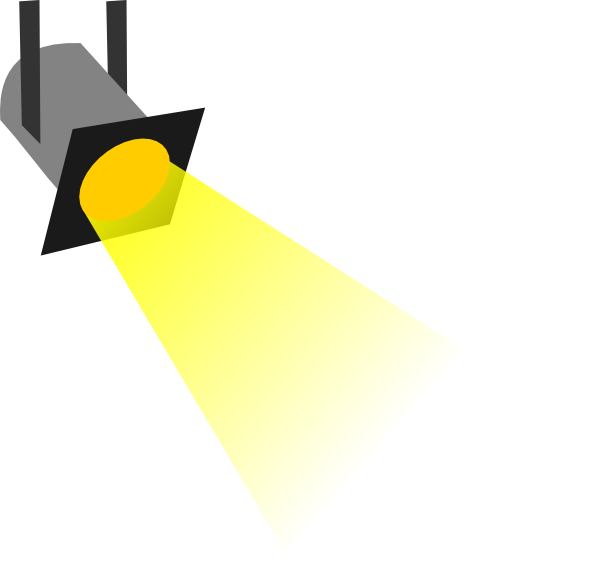 A mini research report by __________________________________What I discoveredDraw a picture or write a sentence to describe the things you discovered.What I LearnedUsing complete sentences, share what you learned.____________________________________________________________________________________________________________________________________ ____________________________________________________________________________________________________________________________________ My Topic:__________________________________________My Sources:_______________________________________Draw a picture to show your topicDraw a picture to show your sources